The Gr€€nSave Programme 2017 – Greening County Wexford Businesses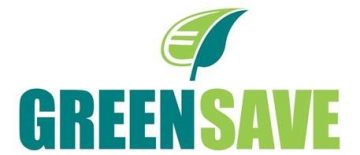 98% Reduction in Your Business Energy Bills? Can this be real? 98% Reduction in Energy Bills Whilst Looking After Our Environment for Future Generations?All in a Day’s Work Here at Enniscorthy & District Chamber Over 30 County Wexford Businesses have now drastically reduced their waste, water and energy bills by signing up to the GreenSave Programme.One such business is the Wexford Enterprise Centre who have seen dramatic reductions in Waste, Water and Energy Bills, reducing their lighting bill in common areas from:€14,000 per year to €300 per year!That’s a 98% Reduction in Energy Bills.Enniscorthy & District Chamber alongside Econcertive, Wexford Local Enterprise Office and Wexford County Council will run the GreenSave project in conjunction with Wexford Chamber of Commerce, New Ross Chamber of Commerce, Gorey Chamber of Commerce & Kilkenny Chamber of Commerce which aims to provide assistance to County Wexford businesses to help them become more sustainable while making savings on their energy, waste and water.The GreenSave programme is available to any Enniscorthy & District Chamber member who is looking for ways to save money while saving the environment. The below link shows how other businesses in County Wexford have benefited from the Greensave Programme.
https://www.youtube.com/watch?v=THTwGV10Qeo&feature=youtu.beFor a flat fee of €250 participating companies will receive;√    Mentoring support valued at €1,000
√    On-site review visit and follow-up support visit
√    Assistance in developing environmental policy, monitoring and improvements
√    Telephone support as required
√    Final evaluation visit after three months
√    EcoCert certification, if requiredThe €250 fee is fully refundable if the annual savings identified do not exceed €250.Please find attached our Greensave Booklet which contains all you need to know about this effective cost-saving initiative along with the application form.For further information contact  053 9232006 or email admin@enniscorthychamber.ie  